March 10, 2015Docket No. R-2015-2470956PAUL J SZYKMANUGI UTILITIES INC2525 NORTH 12TH STREET SUITE 360POST OFFICE BOX 12677READING PA  19612-2677Re: Supplement No. 143 to Tariff Electric – Pa. PUC No. 5Dear Mr. Szykman:		On February 27, 2015, UGI Utilities, Inc. – Electric Division filed Tariff Supplement No. 143 to Electric – Pa. PUC No. 5 to become effective on March 1, 2015.  Supplement No. 143 was filed in compliance with the Commission’s Order entered December 4, 2008 at Docket No. P-2008-2066579, and decreases the CAP charge applicable to all residential rate schedules.  			Commission Staff has reviewed the tariff revisions and found that suspension or further investigation does not appear warranted at this time.  Therefore, in accordance with 52 Pa. Code, Supplement No. 143 to Electric – Pa. PUC No. 5 is effective by operation of law according to the effective dates contained on each page of the supplement.  However, this does not constitute a determination that the revisions are just, lawful and reasonable, but only that suspension or further investigation does not appear warranted at this time, and is without prejudice to any formal complaints timely filed against said tariff revisions.			If you have any questions in this matter, please contact Marissa Boyle, Bureau of Technical Utility Services, at 717-787-7237 or maboyle@pa.gov.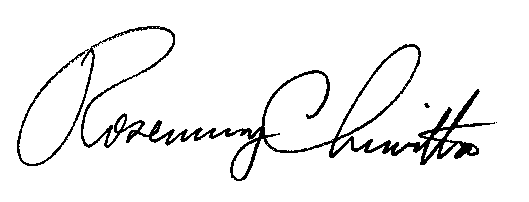 								Sincerely								Rosemary Chiavetta								Secretary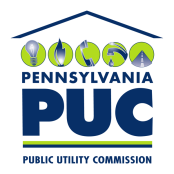  PUBLIC UTILITY COMMISSIONP.O. IN REPLY PLEASE REFER TO OUR FILE